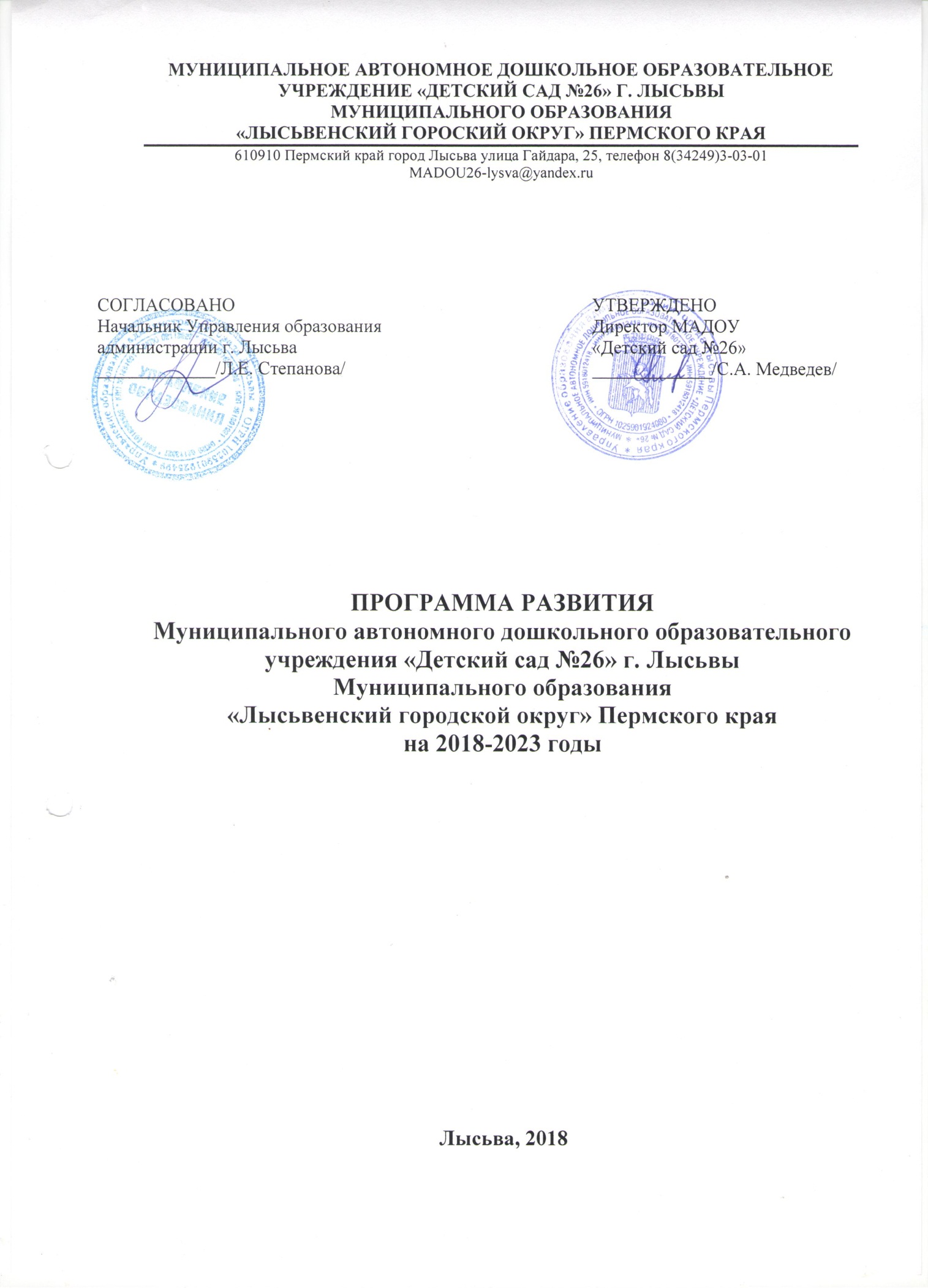 ОглавлениеПОЯСНИТЕЛЬНАЯ ЗАПИСКАВ настоящее время в системе образования России, в том числе и дошкольном образовании, происходит множество перемен. Впервые дошкольное образование становится первой ступенью системы образования, впервые утвержден ФГОС дошкольного образования. Реализуется новая финансово-экономическая модель (муниципальное задание, подушевое финансирование и пр.)Целевыми установками образовательной политики государства на современном этапе стало осуществление комплекса мероприятий, направленных на повышение качества образовательных услуг, рост профессиональной компетентности педагога.Эффективное решение этих задач возможно только в учреждении, готовом работать в инновационном режиме, конкурентоспособном на рынке образовательных услуг.В современной системе дошкольного и школьного воспитания на начальном этапе непрерывного образования остро обозначилась проблема кардинального изменения ее содержания, форм и методов организации. Реальная ситуация характеризуется наличием большого числа программ идущих «сверху» и инициативой «снизу», от педагогов чутко реагирующих на социальные запросы родителей и школы. Такое положение вызвало тенденцию создания индивидуальных образовательных проектов развития конкретных образовательных учреждений.Таким образом, актуальность и значимость нового подхода к управлению образовательным учреждением состоит в необходимости их сохранения, развития и удовлетворения социального заказа, исходя из сложившихся условий.Осознание этого привело нас к необходимости создания программы развития ДОУ, представляющей собой систему, направленную на видение перспективы развития детского сада, выбор конкретных управленческих решений и обеспечение поэтапного достижения поставленных целей.ФГОС ДО ставит во главу угла индивидуальный подход к ребенку, где происходит сохранение самоценности дошкольного детства и где сохраняется сама природа дошкольника. Ведущими видами детской деятельности являются: игровая, коммуникативная, двигательная, познавательно-исследовательская, продуктивная. Приоритетной становится совместная детско-взрослая проектная деятельность.При разработке Программы развития учитывалось актуальное состояние и резервные возможности образовательного учреждения, специфика региональных традиций образования, потребности родителей воспитанников, профессиональный уровень педагогов.Наличие данной программы обеспечивает системность и преемственность в реализации воспитательных и образовательных задач, помогает исключить дублирование в работе учреждения, фокусировать внимание на актуальных проблемах педагогической деятельности, более эффективно реализовывать требования ФГОС ДО.В данной программе выделены основные направления работы коллектива на 5 лет, учтено внедрение инновационных форм работы с детьми и родителями, переориентация педагогического коллектива на современные образовательные технологии в условиях развития ДОУ.ИНФОРМАЦИОННАЯ СПРАВКА О ДОУМуниципальное	автономное дошкольное образовательное учреждение «Детский сад №26», созданное с целью предоставления образовательных услуг по образовательным программам дошкольного образования, присмотра и ухода за воспитанниками, функционирует с 2013 года ПАСПОРТ ПРОГРАММЫ РАЗВИТИЯ МАДОУ «ДЕТСКОГО САДА № 26»АНАЛИЗ ПРОБЛЕМНеобходимость разработки программы развития МАДОУ на период 2018-2023 годов обусловлена важностью целей развития образования и сложностями социально- экономической ситуации этого периода в Российской Федерации. Поэтому стратегическая цель государственной политики в области образования – повышение доступности качественного образования, соответствующего требованиям инновационного развития экономики, современным потребностям общества и каждого гражданина остается неизменной на повестке дня. В Концепции досрочного социально-экономического развития РФ на период до 2023 года представлена современная модель образования, ориентированная на повышение качества образования.Основной целью образовательной политики в сфере дошкольного образования является обеспечение гарантий доступного и качественного дошкольного образования, обеспечивающего равные стартовые условия для последующего успешного обучения ребенка в школе.Реализация основных направлений развития системы дошкольного образования невозможна без ключевых общесистемных изменений в дошкольном учреждении. Содержание образования сегодня направлено не только на приобретение знаний воспитанниками, но и на развитие личности, где ребѐнок выступает как субъект разнообразных видов детской деятельности в условиях самореализации в окружающем мире, развитие его познавательных и созидательных способностей. Ориентация на ребѐнка     и     его     потребности,     создание     в     дошкольном     учреждении условий, обеспечивающих гармоническое развитие личности каждого ребѐнка и сотрудника, мотивация на эффективную деятельность – такова суть педагогического процесса.ПРОБЛЕМНЫЙ АНАЛИЗ ДЕЯТЕЛЬНОСТИ МАДОУПрограмма развития МАДОУ «Детского сада №26» направлена на решение следующих проблем:Структура управления МАДОУ.Управление детским садом осуществляется в соответствии с законодательством Российской Федерации на основе сочетания принципов единоначалия и коллегиальности. Единоличным исполнительным органом детского сада является директор, который осуществляет текущее руководство деятельностью детского сада.Общее собрание работников детского сада является коллегиальным органом управления, в состав которого входят все работники, для которых детский сад является основным местом работы.Наблюдательный совет является коллегиальным органом, созданным в соответствии с законом «Об автономных учреждениях» и действующий в рамках закона.Педагогический совет является коллегиальным органом управления, в состав которого входят все педагогические работники Учреждения.В целях привлечения родительской общественности к активному участию в жизни детского сада, укрепления связей между детским садом и семьей, реализации прав родителей на участие в управлении детским садом создаются групповые Родительские комитеты. В состав Родительских комитетов входят родители (законные представители) воспитанников, заинтересованные в совершенствовании деятельности детского сада. Члены Родительских комитетов осуществляют свои полномочия на добровольной и безвозмездной основе.  Деятельность родительских комитетов осуществляется в соответствии с Конвенцией ООН о правах ребенка, законодательством Российской Федерации.Механизм   управления   нацелен на обеспечение   единства действий, координации и согласованности всех субъектов образовательного процесса: детей, родителей и педагогов, а также на стимулировании деятельности сотрудников, экономию ресурсов и времени. Создана атмосфера, в которой приоритет отдается гуманным отношениям, доверию,  возможностям  личностного  роста.   Это   позволяет   успешнее  прогнозировать и обеспечивать личностный рост взрослых и детей и проектировать дальнейшие перспективы развития учреждения.В МАДОУ существует достаточно эффективная, профессиональная, компетентная система административного и оперативного управления коллективом. Практикуется: материальная и моральная поддержка инициативы работников, регулярное проведение консультаций, детальное обсуждение порядка работы, разработка и внедрение правил и инструкций.Проблемное поле:Неготовность коллектива к активному участию в управленческой деятельности, инертность перед новыми активными формами работы.Низкая активность родителей.Несовершенство нормативно-правового сопровождения и ресурсного обеспечения.Образовательная деятельность ДОУ.В МАДОУ «Детском саду №26» дошкольное образование осуществляется с 2013 года в соответствии с основной общеобразовательной программой образовательного учреждения, разработанной в соответствии ФГОС ДО и с учетом примерной основной общеобразовательной программы дошкольного образования «От рождения до  школы» под редакцией Н.Е. Вераксы, Т.С. Комаровой, М.А. Васильевой.В образовательной деятельности педагоги используют современные инновационные технологии, в том числе здоровьесберегающие (дыхательная гимнастика, пальчиковая гимнастика, гимнастика для глаз, применение нетрадиционного оборудования и др.); проектная деятельность, игровые технологии, использование проблемных ситуаций.Качество образовательных услуг, оказываемых в ДОУ, находится на достаточном уровне, о чем свидетельствуют отзывы родителей воспитанников ДОУ.По результатам педагогической диагностики в соответствии с ФГОС ДО в познавательном развитии воспитанников отмечается значительное накопление информационного багажа об окружающем мире, осмысление понятий о знаках, символах, времени. У детей старшего дошкольного возраста достаточно хорошо развита познавательная активность, логические		операции (сравнение, анализ, обобщение, классификация). В познавательном арсенале детей имеются различные средства и  способы познания окружающего мира (познавательная литература, наблюдения, опыты, игры-экспериментирования). Хорошему	освоению	знаний	способствует организация непосредственно образовательной деятельности с использование разнообразных форм и видов детской деятельности: развивающие игры, игры- экспериментирования, совместная деятельность педагогов с детьми, создание предметно- развивающей среды. Для более эффективного осуществления образовательной деятельности необходима организация индивидуального подхода.Особое внимание при организации образовательного процесса отводится работе с родителями, которая включает в себя:адаптационный период: знакомство с ДОУ (договор, экскурсия, знакомство с лицензией, Уставом ДОУ, ООП и другими локальными актами);выявление потребностей, интересов и возможностей семьи, разработка системы мероприятий и подбор дифференцированных форм работы;совместные с родителями праздники и развлечения, проекты, акции и другие мероприятия.Анализ степени удовлетворенности качеством образовательного процесса взрослых субъектов образовательного процесса показывает, что:большинство родителей положительно оценивают качество предоставляемых образовательных услуг (90%), просветительских услуг (90%); о качестве физкультурно-оздоровительных услуг высказались только 85% опрошенных;о достаточно высоком качестве образовательного процесса в детском саду говорят 84% педагогических сотрудников учреждения, вместе с тем большинство из них (63%) отмечают трудности в использовании инновационных технологий.Проблемы, выявленные в организации образовательной деятельности ДОУ:современные инновационные технологии применяются воспитателями не в системе, педагоги недостаточно транслируют опыт применения современных методов обучения и воспитания дошкольников; в связи с наличием в штате большого количества молодых педагогов с небольшим стажем педагогической деятельности отмечаются проблемы в качестве предоставляемых образовательных услуг в ДОУ. Они испытывают затруднения методического характера и недостаток практического опыта;недостаточное внимание уделяется индивидуальным особенностям дошкольникам;идет вытеснение игры как основного вида деятельности дошкольника; неготовность педагогов организовывать образовательный процесс на основе учета интересов и потребностей детей;преобладание репродуктивных форм организации образовательного процесса, тормозящих раскрытию индивидуальности и творческого потенциала воспитанника;снижение уровня мотивационной готовности детей к школе;несогласованность требований педагогов и родителей к воспитанию и развитию детей, недостаточная грамотность родителей в вопросах последовательного развития и воспитания детей.не в полной мере удовлетворяются запросы родителей в предоставлении дополнительных образовательных услуг.Работа по единой регламентированной программе приводит к единообразию и традиционности форм, содержания и методов педагогического процесса, ограничивает возможности для педагогического творчества. Педагоги в своей работе в большей мере ориентируются на усредненные нормативы развития, характерные для того или иного возраста, не обращая внимания на индивидуальные особенности воспитанников, большее внимание уделяют реализации обязательной части образовательной программы, тогда как вариативная часть до сих пор реализуется формально и несистемно  (т.е. в условиях реализации ООП ДОУ в разных зданиях где-то используются одни парциальные программы, где-то другие, а кружковая деятельность одними педагогами ведется, а другими - нет). Организованные формы работы с детьми занимают более 30% от общего времени, предпочтение отдается групповым формам работы (занятия, групповые развлечения и игры). Педагоги учреждения отдают предпочтение традиционным формам работы с детьми в ущерб развивающим, испытывают затруднения в ведении образовательной работы в условиях дифференциации и индивидуализации образования, ориентируются на усредненные показатели развития группы.Кадровое обеспечение образовательной деятельности ДОУ.Для эффективной организации образовательной деятельности ДОУ необходимы педагоги, готовые к переобучению, постоянно совершенствующие свое профессиональное мастерство, проявляющие инициативность, способность творчески мыслить и находить нестандартные решения.Количество педагогических сотрудников по штатному расписанию – 48, фактическое количество – 48: Заместитель директора по воспитательной и методической работе  – 1,Старший воспитатель – 4, Воспитатель - 30, музыкальный руководитель –5,учитель-логопед –1, педагог – психолог – 2,учитель – дефектолог – 1,социальный педагог – 1,инструктор по физической культуре - 3. Кадрами ДОУ полностью обеспечено, 43 педагога имеют дошкольное образование, 1  воспитатель получает высшее педагогическое образование, 1 – среднее педагогическое, 1 – проходит профпереподготовку по специальности «Дошкольное образование». У 5 педагогов из 43 дошкольное образование получено в результате переподготовки. Из 48 педагогов 41 прошли курсы повышения квалификации за последние 5 лет. 27 педагогов повысили свою квалификацию по курсам ФГОС ДО. 7 педагогов включены в план прохождения курсовой подготовки в ближайшее время. Уровень квалификации педагогов следующий: высшая категория – нетпервая категория - 10 педагоговсоответствие - 10 педагоговнет категории у педагогов, которые работают в учреждении менее 2 лет – 17 чел.Таким образом, укомплектованность кадрами составляет 100%. Весомую часть педагогического персонала в детском саду составляют специалисты с очень маленьким стажем работы, отсутствие педагогического опыта вызывает трудности в работе.В ДОУ с педагогами проводится планомерная работа по повышению их профессионального уровня, стимулированию их инновационной активности. Творческий потенциал педагогического коллектива показывает тенденцию роста активности и их самостоятельности, стремления к новациям и исследованиям. В ДОУ есть педагоги, способные работать в инновационном режиме, стремящиеся к обобщению и транслированию своего опыта, готовые к повышению квалификационной категории.Проблемы кадрового обеспечения образовательной деятельности ДОУ:большинство педагогов имеют недостаточный опыт работы по данной профессии, не имеют квалификационную категорию;инертность, недостаточно высокий уровень аналитико-прогностических и проектировочных умений ряда педагогов не позволяет им достойно представить опыт своей работы;использование педагогами стандартных, классических форм работы с детьми и родителями;отсутствие системы в использовании технологий развивающего обучения, в организации интегративного процесса во взаимодействии с разнообразными видами детской деятельности;применение одних и тех же приѐмов работы с детьми и родителями, имеющими разные потребности;низкий уровень владения ИКТ некоторых педагогов и умения применять их в образовательном процессе;недостаточное владение навыками ведения необходимой документации в соответствии с ФГОС.Таким образом, остаются актуальными проблемы, связанные с деятельностью педагогов по трансляции передового педагогического опыта, освоением и применением ИКТ в образовательном процессе, с трудностями перехода от консервативной учебной модели к партнерской совместной деятельности детей и взрослых, ведением документации в соответствии с ФГОС.Программно-методическое и материально-техническое обеспечение образовательной деятельности ДОУ. Предметно-развивающая среда ДОУВ настоящее время ДОУ осуществляет образовательный процесс с детьми по Основной общеобразовательной программе ДОУ, выстроенной с учетом программы «От рождения до школы» под редакцией Н.Е.Вераксы, Т.С.Комаровой, М.А. Васильевой в соответствии с ФГОС ДО. Программа предусматривает воспитание и развитие детей по пяти образовательным областям: речевая, познавательная, социально - коммуникативная, физическая и художественно-эстетическая. Образовательный процесс в ДОУ строится в соответствии с  годовым планом, перспективным планированием и календарным планированием педагогов.Часть, формируемая участниками образовательного процесса, базируется на парциальных программах   Н.В. Дуровой «Обучение дошкольников грамоте», В.П. Новикова «Математика в детском саду», С.Н. Николаева «Юный эколог», А.М. Федотова «Пермский край – мой родной край».В учреждении имеется достаточная материально-техническая база, создана предметно-развивающая среда, соответствующая санитарным и методическим требованиям. Предметно-пространственное окружение ДОУ эстетически продумано и оформлено. В каждой возрастной группе создана своя развивающая предметно-пространственная среда, созвучная тем программам и технологиям, по которым работают педагоги.Каждая группа имеет групповое помещение, приѐмную, кухонный блок, туалетную комнату. Групповые комнаты включают игровую, познавательную, обеденную зоны. Группы оборудованы необходимой мебелью, мягким инвентарѐм. При оформлении групповых ячеек воспитатели исходят из требований федерального государственного стандарта и безопасности используемого материала для здоровья детей. В Учреждении имеются проекторы и переносные экраны.В ДОУ имеется четыре лицензированных медицинских кабинетов. Также в ДОУ функционирует бассейн.Пищеблоки во всех зданиях соответствует требованиям СанПиН.В Учреждении есть доступ к электронным ресурсам сети интернет, который педагоги и сотрудники детского сада могут осуществлять в методическом кабинете и личных компьютерах. В ДОУ имеются участки для прогулок - эстетически оформленные, оборудованные для осуществления двигательной активности на участке. В целом оборудование соответствует требованиям СанПиН.Развивающая предметно-пространственная среда в ДОУ содержательно насыщена, доступная, безопасная, вариативная, трансформируемая и полифункциональная, соответствует возрастным возможностям детей.Среда оснащена информационно-техническими средствами: почти в каждой группе есть ноутбук, телевизор, магнитофон. Для организации мероприятий в музыкальных залах имеется ноутбук, музыкальный центр, фотоаппарат, проектор, экран, музыкальные инструменты. Кабинеты директора, зам. директора, ст. воспитателя, методические кабинеты педагога-психолога, логопеда оснащены компьютерами и принтерами.Проблемы программно-методического и материально-технического обеспечения образовательной деятельности ДОУ:недостаточно дополнительных методических и наглядно-дидактических материалов;недостаточно игрового оборудования для организации игровой деятельности детей в некоторых группах детского сада в соответствии с требованиями ФГОС ДО к предметно- развивающей среде.-мультимедийного и развивающего оборудования.- оборудование  участков для прогулок требует пополнения, замены или частичного ремонта.Здоровьесбережение в ДОУВажным показателем результатов работы дошкольного учреждения является здоровье детей. В детском саду проводится работа по улучшению состояния здоровья воспитанников и внедрения современных здоровьесберегательных технологий.С детьми проводятся занятия в бассейне, на стадионе ДОУ, физкультурные и оздоровительные мероприятия, экскурсии, тематические досуги и развлечения, театрализованная деятельность, художественно-эстетическая деятельность, педагогическое проектирование, оздоровительно-игровые часы. Посещаемость и заболеваемость детей регулярно анализируется педагогическим коллективом ДОУ. В детском саду осуществляется контроль за выполнением режима дня, выполнения двигательного режима, графика проветривания. В учреждении была выстроена четкая система взаимодействия с учреждениями здравоохранения, обеспечивающая профилактику и коррекцию нарушений состояния здоровья как у воспитанников ДОУ, так и у сотрудников детского сада (плановые профилактические осмотры, диспансеризация).В работе с родителями особое внимание уделяется консультативной помощи, оформлению тематических стендов, проведению дней открытых дверей, дней здоровья с участием родителей, индивидуальное консультирование по текущим проблемным вопросам, совместные проекты по формированию у детей ЗОЖ, совместные спортивно- оздоровительные мероприятия. Активно применяется олимпийское движение.Поддержанию и укреплению здоровья субъектов образовательного процесса способствует и соблюдение требований СанПиНа при организации образовательного процесса в ДОУ, при пополнении предметно-развивающей среды и укреплении материально-технической базы учреждения, при организации лечебно-профилактической и физкультурно-оздоровительной работы в ДОУ, организации питания, соблюдение санитарно-гигиенических требований (профилактические, санитарно-гигиенические и противоэпидемические мероприятия).                                 Проблемы организации работы по здоровьесбережению в ДОУ:все чаще в учреждение поступают дети, имеющие предрасположенности к простудным заболеваниям, те или иные функциональные отклонения в состоянии здоровья, требующие повышенного внимания, консультаций специалистов;рост числа взрослых (как сотрудников ДОУ, так и родителей воспитанников) с низким уровнем культуры здоровья, проявляющих инертность в ведении здорового образа жизниСоциальное партнерство МАДОУ «Детский сад № 26»Социальное партнерство является неотъемлемой частью образовательного процесса ДОУ. Она предполагает организацию работы с разными категориями семей воспитанников и населением города, участие в разработке и реализации социальных и культурных проектов, а также налаживание межведомственных связей с учреждениями образования, культуры, здравоохранения. Анализ состояния этой работы выявил ее бессистемность и низкую эффективность.На основании полученных данных разрабатывается план повышения педагогической и валеологической культуры разных категорий родителей, предполагающий проведение различных информационно-просветительских и досуговых мероприятий как дифференцированно, так и в индивидуальном порядке.У ДОУ налажены связи с учреждениями города (Филиал №5 ЦБС, городской краеведческий музей), здравоохранения (Детская поликлиника) (на договорной основе), театр драмы им. А.Савина. Недостаточно налажены взаимоотношения со школами, в которые поступают наши воспитанники, с бассейном города и стадионом.Проводимые мероприятия, выставки, экскурсии, выезды детей детский сад всегда освещает через сайт учреждения.Проблемное поле:Инертность близлежащих учреждений образования, родителей воспитанников, населения. Рост количества взрослых, не интересующихся воспитанием и развитием детей.Слабая реакция педагогической системы детского сада на потребности и возможности внешней среды, замкнутость на внутренних проблемах.Таким образом, разработка Программы развития ДОУ обусловлена изменениями в государственно-политическом устройстве, социально-экономической жизни страны и целевых ориентиров и связано с желанием родителей поднять уровень развития детей, укрепить их здоровье, развить у них те или иные способности, подготовить их к обучению в школе. Разрабатывая пути обновления педагогического процесса, учитывались тенденции социальных преобразований в городе, запросы родителей, интересы детей, профессиональные возможности педагогов и требования ФГОС ДО.КОНЦЕПЦИЯ ПРОГРАММЫ РАЗВИТИЯ МАДОУ «ДЕТСКИЙ  САД № 26»Дошкольный возраст в жизни ребѐнка отличается от других этапов развития тем, что в эти годы закладываются основы общего развития личности, формируются психические и личностные качества ребѐнка, ценностное отношение ребѐнка к окружающей действительности (природе, продуктам деятельности человека, к самому себе), формируются средства и способы познания мира, культура чувств. Важной задачей является усиление воспитательного потенциала дошкольного учреждения, обеспечениеиндивидуализированного психолого-педагогического сопровождения каждого воспитанника. Создание условий, отбор форм и средств для максимальной реализации развития качеств и возможностей ребѐнка, что является актуальной задачей современной педагогики и психологии.Программа составлена на основе анализа имеющихся условий, ресурсного обеспечения с учетом прогноза о перспективах их изменений и требований федерального государственного образовательного стандарта дошкольного образования.Исходя из всего вышесказанного, основной целью Программы развития является определение перспективных направлений развития ДОУ в соответствии с меняющимися запросами населения; а также повышение качества образования через внедрение современных педагогических и информационно-коммуникационных технологий в контексте с требованиями ФГОС ДО.Инновационный характер Программы развития реализуется через внедрение современных педагогических технологий, в том числе информационно-коммуникационных, обеспечение личностно–ориентированной модели организации педагогического процесса в условиях требований ФГОС ДО, позволяющей ребѐнку успешно адаптироваться и реализовать себя в социуме, развивать его социальные компетенции в условиях интеграции усилий семьи и  детского сада.Вместе с тем инновационный характер преобразования означает исследовательский подход к достигнутым результатам в деятельности Учреждения, соответствие потребностям современного информационного общества в максимальном развитии способностей ребѐнка. Ценность качества образовательной деятельности для  детского сада   напрямую связано с ценностью ребѐнка. Стремление простроить образовательный процесс в соответствии с индивидуальными потребностями и возможностями ребѐнка означает с одной стороны – бережное отношение к ребѐнку (его здоровью, его интересам,   его   возможностям).   С   другой   стороны   -   профессиональное  создание оптимальных условий для его развития в образовательном процессе, и в системе дополнительного образования в соответствии с требованиями ФГОС ДО.Исходя из всего вышесказанного, основными задачами Программы развития деятельности МАДОУ «Детского сада № 26» являются:Разработать концепцию образовательного пространства ДОУ в режиме развития;Повышение качества образования в ДОУ через внедрение современных педагогических технологий, в том числе информационно-коммуникационных;Создать условия для повышения уровня профессиональной компетентности педагогов;Разработать систему мотивационных мероприятий, направленных на вовлечение педагогов в инновационную деятельность;Обеспечить организационное, научно-методическое, консультационное и экспертное сопровождение разработки нового содержания образования в соответствии с основными направлениями модернизации российского образования;Обеспечить обновление предметно-развивающей среды ДОУ, способствующей реализации нового содержания дошкольного образования и достижению новых образовательных результатов;Совершенствование системы здоровье сберегающей деятельности учреждения, с учетом индивидуальных особенностей дошкольников;Реализация коррекционно-развивающей поддержки детям с трудностями в речевом и эмоционально-волевом развитии;Использование возможностей сетевого взаимодействия с целью обеспечения преемственности образовательных программ дошкольного и начального общего образования;Развитие способностей и творческого потенциала каждого ребенка через расширение сети дополнительного образования;Развитие системы управления ДОУ на основе включения родителей в управленческий процесс;Разработать механизмы оценки эффективности инновационной модели образовательного пространства, обеспечивающей доступность и новое качество образования, и реализации программы развития.В основу планируемых изменений в педагогической системе положены принципы реализации Программы, позволяющие внедрить и результативно использовать гибкие организационные формы преобразований в ДОУ:Гуманизации, что предполагает ориентацию взрослых на личность ребѐнка посредством повышения уровня профессиональной компетенции педагогов; обеспечения заинтересованности педагогов в результате своего труда; изменения организации предметно-развивающей среды, жизненного пространства детского сада, с целью обеспечения свободной деятельности и творчества детей в соответствии с их желаниями, склонностями, социального заказа родителей и требованиям ФГОС ДО; изменения содержания и форм совместной деятельности с детьми, введения интеграции различных видов деятельности.Демократизации, предполагающей совместное участие воспитателей специалистов, родителей в воспитании и образовании детей.Дифференциации и интеграции предусматривает целостность и единство всех систем образовательной деятельности.Принцип развивающего обучения предполагает использование новых развивающих технологий образования и развития детей.Принцип вариативности модели познавательной деятельности, предполагает разнообразие содержания, форм и методов с учетом целей развития и педагогической поддержки каждого ребенка.Принцип общего психологического пространства, через совместные игры, труд, беседы, наблюдения. В этом случаи процесс познания протекает как сотрудничество.Принцип активности – предполагает освоение ребенком программы через собственную деятельность под руководством взрослого.Принцип научности предполагает использование современных разработок педагогической науки и лучшего передового опыта специалистов в точном соответствии с их содержанием;Здоровье сберегающий принцип обеспечивает приоритет укрепления здоровья каждого дошкольника в процессе всех видов деятельности, основанный на целостном представлении о соматическом и психологическом здоровье детей и на устранении стрессогенных факторов, связанных с социальными и климатическими условиями.Участниками реализации Программы развития  являются педагоги, специалисты, родители, представители разных образовательных и социальных структур, воспитанники ДОУ.Основными направлениями деятельности  в рамках Программы развития являются:Совершенствование структуры управления ДОУ.Повышение качества образовательной деятельности ДОУ в соответствии с ФГОС ДО.Повышение компетентности педагогов ДОУ.Программно-методическое и материально-техническое оснащение и обеспечение образовательной деятельности ДОУ, обогащение развивающей предметно-пространственной среды.Совершенствование системы здоровьесберегающих технологий в ДОУСовершенствование системы социального партнерстваПРОГНОЗИРУЕМЫЙ РЕЗУЛЬТАТ РЕАЛИЗАЦИИ ПРОГРАММЫ РАЗВИТИЯ Для воспитанников и родителей:каждому воспитаннику будут предоставлены условия для полноценного личностного роста в условиях, заданных ФГОС ДО;хорошее состояние здоровья детей будет способствовать повышению качества их образования;обеспечение индивидуального педагогического и медико–социального сопровождения для каждого воспитанника ДОУ;каждой семье будет предоставлена консультативная помощь в воспитании и развитии детей, право участия и контроля в образовательной деятельности ДОУ, возможность выбора платных дополнительных программ развития;качество сформированности ключевых компетенций детей будет способствовать успешному обучению ребѐнка в школе;система дополнительного образования доступна и качественна.Для педагогов:каждому педагогу будет предоставлена возможность для повышения профессионального мастерства;-квалификация педагогов позволит обеспечить сформированность ключевых компетенций дошкольника;поддержка инновационной деятельности.Для Учреждениябудет	налажена	система	управления	качеством	образования	дошкольников	в соответствии с требованиями ФГОС ДО;органы  общественного самоуправления учреждением способствуют повышению качества образования детей и расширению внебюджетных средств;развитие сотрудничества с другими социальными системами;налажены связи с научно–методическими объединениями;будут обновляться и развиваться материально–технические и медико–социальные условия пребывания детей в учреждении в соответствии с требованиями ФГОС ДО.Реализация программы позволит сделать процесс развития Учреждения более социально–ориентированным и адаптированным к условиям, заданным ФГОС ДО.Программа будет реализована в 2018-2023 годы в три этапа:1-й этап (2018-2019г.) - Организационно-подготовительный этап (создание условий для реализации программы):разработка документации для успешной реализации мероприятий в соответствии с Программой развития;создание	условий	(кадровых,	материально-технических	и	т.д.)	для	успешной реализации мероприятий в соответствии с Программой развития;начало реализации мероприятий, направленных на создание интегрированной модели развивающего образовательного пространства.2-й этап (2019-2021гг.) – Практический этап (работа по преобразованию существующей системы):апробирование	модели,	обновление	содержания,	организационных	форм, педагогических технологий;постепенная реализация мероприятий в соответствии с Программой;периодический контроль реализации мероприятий в соответствии с Программой;коррекция мероприятий.3-й этап (2022-2023г.) Итоговый (аналитически-информационный этап):мониторинг эффективности реализации программы;аналитическая оценка качественных и количественных изменений, произошедших в учреждении;реализация мероприятий, направленных на практическое внедрение и распространение полученных результатов;Элементы риска Программы развитияПри реализации программы развития могут возникнуть следующие риски:недостаточный образовательный уровень родителей воспитанников,недостаточная их компетентность в вопросах сохранения и укрепления здоровья детей затрудняет получение детьми с хроническими заболеваниями качественного дошкольного образования,быстрый переход на новую программу развития  может создать психологическое напряжение у части педагогического коллектива,организация дополнительного образования на платной основе может затруднить его доступность.Управление и корректировка программы осуществляется педагогическим Советом.Управление реализацией Программы осуществляет директор МАДОУ «Детского сада № 26»ОСНОВНЫЕ МЕРОПРИЯТИЯ ПО РЕАЛИЗАЦИИ ПРОГРАММЫ РАЗВИТИЯ ОЖИДАЕМЫЕ РЕЗУЛЬТАТЫМы предполагаем, что в результате реализации Программы развития МАДОУ «Детский сад №26» должны произойти существенные изменения в следующих направлениях:Обеспечение качества образовательного процесса в соответствии с федеральным государственным образовательным стандартом дошкольного образования.Создание гибкой управленческой системы с активным участием родительской общественности.Рост личностных достижений всех участников образовательного процесса.Развитие педагогического потенциала.Улучшение	материально-технического	обеспечения	и	предметно- пространственной среды ДОУ для реализации программы дошкольного образования.Доступность системы дополнительного образования.Расширение	образовательного	пространства	через	сотрудничество	с социокультурными учреждениями города.Реализация приоритетных направлений Программы позволит создать:инновационный потенциал и климат в педагогическом коллективе, включенность педагогов в экспериментальную и поисковую деятельность;качественно, эффективно и продуктивно реализовать образовательную программу и улучшить систему физкультурно-оздоровительной работы  с учетом личных потребностей детей, родителей, педагогов;совершенствовать систему педагогического мониторинга;создать продуктивное взаимодействие педагогического, родительского и детского сообщества;обновить содержание и технологии дошкольного образования;построить динамичную, безопасную развивающую среду.Ожидаемые	социальные	эффекты	Программы	развития:Повышение качества образовательного процесса.Преодоление	дефицита	учебно-методических	материалов	и	повышение	уровня компетентности педагогов.Улучшение качества реализации образовательной деятельности и распространение опыта работы.Повышение уровня компетенции педагогов.Улучшение	качества	образования	детей	посредством	участия	сотрудников	в конкурсном движении.Уменьшение процента текучести кадров в коллективе.Распространение педагогического опыта.Участие ДОУ в проектах района, города, области.Привлечение общественных организаций как партнеров детского сада к совместному решению проблем образования детей дошкольного возраста.Постоянное информирование родителей о деятельности учреждения, достижениях ребенка и получение обратной связи.Обучение родителей взаимодействию с ребенком в домашних условиях.Формирование стойкой мотивации на поддержание здорового образа жизни в семье.Возрождение традиционного семейного воспитания здорового ребенка, укрепление внутрисемейных отношений, оздоровление семьи, ведение здорового образа жизни, доступная медицинская, психологическая и педагогическая помощь по проблемам молодой семьи.УСЛОВИЯ РЕАЛИЗАЦИИ ПРИОРИТЕТНЫХ НАПРАВЛЕНИЙ ПРОГРАММЫОрганизационныеОрганизация временных творческих групп для реализации Программы развития;Внесение изменений и дополнений в ООП;Обсуждение Программы с родительской общественностью.КадровыеРасширение деятельности по распространению ППО в системе образования района и города;Обеспечение высокого уровня личностного и творческого потенциала всех сотрудников детского сада;Расширение вариативной системы непрерывного повышения квалификации кадров;Поиск новых форм стимулирования успешной профессиональной деятельности и творческой инициативы, прогнозирование положительных результатов.Материально-техническиеСовершенствование развивающей предметно-пространственной среды, безопасной и здоровьесберегающей среды помещений и участков;Дидактическое оснащение программы «От рождения до школы» и программ дополнительного образования; пополнение спортивного оборудования и технического оснащения;Разработка адресных программ по оснащению и ремонту групп и кабинетов;Оформление помещений с учетом инновационных технологий дизайна и современных санитарно-гигиенических, безопасных и психолого-педагогических требований.Социально-культурныеРасширение сотрудничества с социальными партнерами;Обновление форм сотрудничества с родителями воспитанников.Нормативно - правовые и финансовыеФормирование пакета локальных актов, регламентирующих деятельность учреждения по выполнению ПрограммыФинансовое обеспечение при реализации Программы требуется на:расходы на оплату труда работников, реализующих Программу;расходы на средства обучения, соответствующие материалы, в том числе приобретение учебных изданий в бумажном и электронном виде, дидактических материалов, аудио и видеоматериалов, средств обучения, в том числе, материалов, оборудования, спецодежды, игр и игрушек, электронных образовательных ресурсов, необходимых для организации всех видов образовательной деятельности и создания развивающей предметно-пространственной среды, приобретения обновляемых образовательных ресурсов, в том числе, расходных материалов, подписки на актуализацию электронных ресурсов, пополнение комплекта средств обучения и подписки на техническое сопровождение деятельности средств обучения, спортивного, оздоровительного оборудования, инвентаря, расходы, связанные с дополнительным профессиональным образованием педагогических работников по профилю их деятельности;иные расходы, связанные с реализацией ПрограммыНаучно-методическиеУчет современных ориентиров дошкольного образования и передового педагогического опыта Учреждения;Обеспечение научно-методического и информационного сопровождения реализуемых программ;Разработка мониторинга качества образовательного процесса.ОЦЕНКА РЕЗУЛЬТАТОВ ПРОГРАММЫ РАЗВИТИЯ И СИСТЕМА КОНТРОЛЯ ЗА ВЫПОЛНЕНИЕМ ПРОГРАММЫКонтроль по внедрению Программы организуется и проводится в определенной последовательности с использованием алгоритма контроля. Цель контроля - объект контроля- разработка плана контроля - сбор информации - первичный	анализ	изученного	–	выработка	рекомендаций	-	проверка	исполнения рекомендаций.Изучение конечных результатов реализации Программы включает в себя несколько этапов:Сбор информации с помощью воспитателей, родителей, воспитанников (в виде анкетирования, тестирования - взрослые, в процессе наблюдений - воспитанники).Изучение документации.Обработка полученной информации.Обсуждение педагогическом совете, их анализ и интеграция.Утверждение     на   педагогическом    совете	направлений корректировки педагогического процесса, способов взаимодействия ДОУ и семьи.Закрепление положительных традиций, передового педагогического опыта.Разработка рекомендаций.По каждому направлению Программы развития оценка результатов будет осуществляться с учетом специфики направления. Механизм оценки отдельного направления будет разработан в ходе реализации Программы.Информация о реализации программы будет размещаться на сайте образовательного учреждения.1. Полное наименованиеМуниципальное		автономное	дошкольное образовательное	учреждение	«Детский	сад	№26»2. Сокращенное названиеМАДОУ «Детский сад №26»3. Юридический адрес618910, Россия, Пермский край, город Лысьва, улица Гайдара, д, 25                                                                                                   Телефон: 8(34249) 3-03-01Адрес электронной почты: MADOU26-lysva@yandex.ru                                   Сайт: detsad26lysva.3dn.ru4. Организационно –правовая форма Учреждения:автономное5. Тип учреждения:Муниципальное учреждение6.Режим работыПятидневная рабочая неделя с 07.00 до 15-30, выходные дни - суббота, воскресенье7.ДиректорМедведев Сергей Анатольевич9.Управление УчреждениемДиректор, Общее собрание, Наблюдательный совет, Педагогический совет.10.Телефоны8(34249) 3-02-03, 3-02-9211.Дата открытия2013г12.Учредительные документы Устав 13.Модель МАДОУВ дошкольном учреждении функционирует 26 групп.Из них по адресам:Гайдара, 25: ранний возраст – 3; младший – 2; средний – 2; старший - 2; подготовительный – 2;   ГКП – 1.Ленина, 47: ранний – 1, младший – 1, средний – 1, старший – 2, подготовительный – 1.Энгельса, 29: младший – 1, средний – 1, старший – 1, подготовительный – 1.Грибача, 24: разновозрастные – 2.п. Невидимка:  разновозрастные – 2.14.Основная цель детского садаОсновной целью деятельности Учреждения является образовательная деятельность по образовательным программам дошкольного образования, присмотр и уход за детьми.15.Детский сад решает следующие задачи:Обеспечение условий для социальной адаптации детей;Создание оптимальных условий для охраны и укрепления физического и психического здоровья детей;Осуществление познавательно-речевого, социально- личностного, художественно-эстетического ифизического развития детей в соответствии с реализуемой программойОпределение направлений индивидуально- ориентированной педагогической, психологической помощи детям от 3 до 7 лет на основе мониторинга развития;Обогащение предметно-игровой среды образовательного учреждения, с целью создания благоприятных условий для воспитательно-образовательной работы;Разработка и внедрение эффективных форм взаимодействия взрослого и ребѐнка;Построение взаимодействия с семьей по принципу партнерства для обеспечения полноценного развития ребенка;Создание атмосферы гуманного и доброжелательного отношения ко всем воспитанникам;Создание комфортности пребывания детей, родителей и сотрудников в учреждении; - Совершенствование материально-технической базы педагогического процесса.16.Детский сад реализует следующие направления в системе дошкольного образования:Познавательное развитие;Речевое развитие;Социально-коммуникативное развитие;Художественно-эстетическое развитие;Физическое развитие.17.Детский сад осуществляет систему комплексного мониторинга развития детей:Здоровья;Физического развития;Психического развития.18.Детский сад использует комплексный подход в организации педагогического процесса, включающий блоки:-Мониторинг (в течение года – предварительный, промежуточный, итоговый);-воспитательно-образовательный (преемственность в работе специалистов, создание оптимальных условий успешного усвоения программ и т.д.);-педагогической помощи родителям (консультационно- методической помощи семье, пропаганда педагогических знаний, работа в микрорайоне(консультативный пункт)).19.Работа с социумомВзаимодействие с:-учреждениями здравоохранения;- социальными структурами: социальный отдел, комиссия по делам несовершеннолетних и опеке;-учреждениями культуры:  городской краеведческий музей; филиал №5 ЦБС, городской стадион, бассейн.20.Характеристика дополнительных образовательных услуг.Введение и реализация дополнительных платных образовательных услуг позволит повысить качество воспитательно-образовательного	процесса, осуществлять дифференцированный подход к детям с учетом	индивидуального	темпа	развития	каждогоребенка.Наименование программыПрограмма	развития	муниципального автономного дошкольного образовательного учреждения «Детский сад № 26»Статус ПрограммыНормативный акт УчрежденияОтветственный исполнитель Муниципальное	автономное		дошкольное	образовательное учреждение	«Детский	сад	№		26»Авторы-разработчикипрограммыТворческая группа: директор МАДОУ, зам. директора по ВМР,ст. воспитатели, воспитателиНормативно— правовые основания для разработки ПрограммыФедеральный Закон Российской Федерации от 29.12.2012 года № 273 «Об образовании»;Приказ Минобрнауки России от 17.10.2013 N 1155 Об утверждении	федерального	государственного образовательного стандарта дошкольного образования;Письмо Минобрнауки России от 28.02.2014 N 08-249«Комментарии к ФГОС дошкольного образования»;Конвенция о правах ребѐнка;Постановление Правительства РФ от 10.07.2013 года № 582«Об утверждении Правил размещения на  официальном сайте образовательной организации в информационно-теле- коммуникабельной сети «Интернет» и обновления информации об образовательной организации»;Приказ Министерства образования и науки Российской Федерации от 30.08.2013 № 1014 «Порядок организации и осуществления образовательной деятельности по основным общеобразовательным программам – образовательным программам дошкольного образования»;Санитарно-эпидемиологические правила и нормативы СанПиН 2.4.1. 3049-13.Приказ Минобрнауки России от 17.10.2013 N 1155 «Об утверждении федерального государственного образовательного стандарта дошкольного образования»Приказ Министерства труда и социальной политики РФ от 18.10.2013 года № 544н «Об утверждении Профессионального стандарта»;  Приказ Министерства труда РФ от 25.12.2014 № 1115Н  О внесении изменения  в приказ Министерства труда и социальной защиты Российской Федерации от 18 октября 2013 года № 544н "Об утверждении профессионального стандарта "Педагог (педагогическая деятельность в сфере дошкольного, начального общего, основного общего, среднего общего образования) (воспитатель, учитель)";   Приказ Министерства труда РФ от 24.07.2015 № 514НОб утверждении профессионального стандарта "Педагог-психолог (психолог в сфере образования)"  Устав МАДОУ «Детский сад №26»Основная образовательная программа МАДОУ «Детский сад №26»ПроблемаРазвитие дошкольного образовательного учреждения в условиях, заданных ФГОС ДО, основными ориентирами которого являются:повышение социального статуса дошкольного образования;обеспечение государством равенства возможностей для каждого ребѐнка в получении качественного дошкольного образования и государственных гарантий уровня и качества ДО на основе единства обязательных требований;сохранение единства образовательного пространства РФ относительно уровня ДО;объективное ухудшение здоровья поступающих в детский сад детей, отрицательно сказывается на получении ими качественного образования;недостаточная готовность и включѐнность родителей в управление качеством образования детей через общественно- государственные формы управления;необходимость интенсификации педагогического труда, повышение его качества и результативности педагогов к применению современных образовательных технологий;необходимость расширения сферы дополнительных образовательных услуг.Цель Программыопределение перспективных направлений развития ДОУ в соответствии с меняющимися запросами населения;повышение качества образования через внедрение современных педагогических и информационно- коммуникационных технологий в контексте с требованиями ФГОС ДО.Задачи ПрограммыРазработать концепцию образовательного пространства ДОУв режиме развития;Повышение качества образования в ДОУ через внедрение современных педагогических технологий, в том числе информационно-коммуникационных;Создать условия для повышения уровня профессиональной компетентности педагогов;Разработать систему мотивационных мероприятий, направленных на вовлечение педагогов в инновационную деятельность;Обеспечить организационное, научно-методическое, консультационное и экспертное сопровождение разработкинового содержания образования в соответствии с основными направлениями модернизации российского образования;Обеспечить обновление предметно-развивающей среды ДОУ, способствующей реализации нового содержания дошкольного образования и достижению новых образовательных результатов;Совершенствование системы здоровье сберегающей деятельности учреждения, с учетом индивидуальных особенностей дошкольников;Реализация коррекционно-развивающей поддержки детям с ОВЗИспользование возможностей сетевого взаимодействия с целью обеспечения преемственности образовательных программ дошкольного и начального общего образования;Развитие способностей и творческого потенциала каждого ребенка	через	расширение	сети дополнительного образования;Развитие системы управления ДОУ на основе включения родителей в управленческий процесс;Разработать механизмы оценки эффективности инновационной модели образовательного пространства, обеспечивающей доступность и новое качество образования, и реализации программы развития.Сроки	и	этапы реализации ПрограммыПрограмма реализуется в период 2018-2023гг. в три этапа: первый	этап -	2018-2019	год	–	организационно-подготовительный этап (создание условий для реализации программы);второй этап - 2019-2021 годы - практический этап (работа по преобразованию существующей системы);третий этап - 2022-2023 год - итоговый: аналитически- информационный этап (мониторинг эффективности реализации программы, аналитическая оценка качественных и количественных изменений, произошедших в учреждении).Финансовое обеспечение программыэффективное использование бюджетных и внебюджетныхсредств;спонсорская помощь, благотворительность;приносящая доход  деятельность.Принципы реализации программыпрограммно-целевого подхода, который предполагает единую систему планирования и своевременное внесение корректив в планы;информационной	компетентности	участников образовательного процесса о происходящем в ДОУ: целевые установки доводятся до каждого участника педагогического процесса путем обсуждения и принятиясоответствующих решений на педагогическом совете ДОУ;вариативности, предполагающей осуществление различных вариантов действий по реализации задач развития ДОУ;включения в решение задач программы развития всех субъектов образовательного пространства.Прогнозируемые результаты реализации Программывысокая конкурентоспособность  на рынке образовательных услуг;создание гибкой управленческой системы с участием родительской общественности;улучшение материально-технического обеспечения для реализации программы дошкольного образования;обогащение предметно-пространственной среды в соответствии с ФГОС ДО;положительная динамика состояния здоровья детей, что способствует повышению качества их образования;повышение количества выпускников ДОУ, успешно усваивающих программу начального образования, качество сформированных ключевых компетенций способствующих успешному обучению ребѐнка в школе;функционирование единой информационной системы, обеспечивающей открытость системы образования;повышение компетентности педагогов в контексте целевых ориентиров, заданных ФГОС ДО, региональным компонентом УМК и в области применения ИКТ;повышение числа педагогов, имеющих первую или высшую квалификационную категории;активное участие педагогического коллектива в распространении опыта на муниципальном, областном, федеральном уровнях, в том числе повышение публикационной активности.внедрение информационных технологий в образовательный процесс, создание базы методических разработок с использованием ИКТ;доступность системы дополнительного образования для детей, расширение спектра услуг дополнительного образования;удовлетворенность семей воспитанников услугами ДОУ;привлечение к образовательной деятельности ДОУ социальных партнеров, качественные показатели совместных проектов№Содержательные характеристикиМероприятияПериод реализации, годы1. Совершенствование структуры управления ДОУ1. Совершенствование структуры управления ДОУ1. Совершенствование структуры управления ДОУ1. Совершенствование структуры управления ДОУ1.Нормативно-правовое обеспечение - корректировка в соответствии с ФГОС;Корректировка имеющейся базы нормативно-правовогообеспечения в соответствии с ФГОС;Разработка новыхнеобходимых локальных актов;Оценка готовности ДОУ кработе в соответствии с ФГОС ДО2018-2019г.По мере необходимости2019г.2.Формирование новой ООП в соответствии с изменениями системы образования, запросов семей воспитанников, общества.Разработка системы контроля качества оказываемых образовательных услугПодбор и апробациядиагностических материалов, позволяющих контролировать качество образования (на основе ФГОС ДО)Внесение изменений основной общеобразовательной программы ДОУ в соответствии с изменениями системы образования, запросов семей воспитанников,общества.2018г.2018-2019гг.о мере необходимости3.Усиление роли родителей в вопросах управленияОбеспечение открытости участия органов самоуправления в управлении ДОУ через официальный сайтВыявление образовательных потребностей и интересов родителей и их учет при решении вопросов управленияПривлечение родителей к управлению образовательным учреждением через работу Совета родителей, Родительского комитета.Постоянно2018-2023гг. Постоянно по мере необходимости2. Повышение качества образовательной деятельности ДОУ в соответствии с ФГОС ДО2. Повышение качества образовательной деятельности ДОУ в соответствии с ФГОС ДО2. Повышение качества образовательной деятельности ДОУ в соответствии с ФГОС ДО2. Повышение качества образовательной деятельности ДОУ в соответствии с ФГОС ДО2. Повышение качества образовательной деятельности ДОУ в соответствии с ФГОС ДО4Организационное, научно-методическое,консультационное иэкспертное сопровождениеразработки нового содержанияобразования в соответствии сосновными направлениямимодернизации российскогообразованияПроведение системыметодических мероприятий повопросам реализации ФГОСДО и основнойобщеобразовательнойпрограммы учрежденияРазработка системыпланирования (ежедневного,перспективного, в соответствиис реализуемымиобщеобразовательнымипрограммами и проектами)Разработка и реализацияпроектов и программ,соответствующихинновационному направлениюразвития ДОУ.Создание мониторинга оценкикачества образования в ДОУ.Введение платныхобразовательных услугПроведение системыметодических мероприятий повопросам реализации ФГОСДО и основнойобщеобразовательнойпрограммы учрежденияРазработка системыпланирования (ежедневного,перспективного, в соответствиис реализуемымиобщеобразовательнымипрограммами и проектами)Разработка и реализацияпроектов и программ,соответствующихинновационному направлениюразвития ДОУ.Создание мониторинга оценкикачества образования в ДОУ.Введение платныхобразовательных услуг2018-2020гг.2018-2019г.2018-2021гг.2018-2020гг.2019-2020гг.5Обеспечение индивидуального подхода к детям с особыми образовательнымипотребностямиВнедрение модели интеграции специалистов в работе с детьми ОВЗРазработка индивидуальных образовательных маршрутовВнедрение модели интеграции специалистов в работе с детьми ОВЗРазработка индивидуальных образовательных маршрутов2018-2020гг.2018-2019г.6.Внедрение системы инновационных образовательных технологийРазработка системы мотивационных мероприятий, направленных на вовлечение педагогов в инновационнуюдеятельностьПроведение семинаров, практикумов, мастер-классов, открытых мероприятий с трансляцией опыта по применению инновационных технологий2018-2020гг.2018-2023гг.2018-2020гг.2018-2023гг.2018-2020гг.2018-2023гг.7.Предоставление дополнительныхобразовательных услуг с учетом запросов родителейРазработка и проведение анкетирования родителей по выявлению запросов в области предоставления ДОУ дополнительных образовательных услугРасширение спектра дополнительныхобразовательных услуг по разным направлениямСоздание системы оценки качества предоставления дополнительных образовательных услуг2018-2019г.2018-2023гг.2018-2020г.2018-2019г.2018-2023гг.2018-2020г.2018-2019г.2018-2023гг.2018-2020г.8.Создание системы консультирования и сопровождения родителейСоздание условий взаимодействия ДОУ и семьи, разработка циклограммы мероприятий по консультированию семей воспитанниковРазработка методических материалов и выбор форм взаимодействий с родителями воспитанников2018-2021гг.2018-2020гг.2018-2021гг.2018-2020гг.2018-2021гг.2018-2020гг.3. Кадровое обеспечение образовательной деятельности ДОУ3. Кадровое обеспечение образовательной деятельности ДОУ3. Кадровое обеспечение образовательной деятельности ДОУ3. Кадровое обеспечение образовательной деятельности ДОУ3. Кадровое обеспечение образовательной деятельности ДОУ9.9.Создание условий для повышения уровня профессиональной компетентности педагоговИзучение качества профессиональнойдеятельности и определение личных потребностей сотрудников в обученииСоставление индивидуальных перспективных планов повышения квалификации педагоговОбучение педагогов на курсах повышения квалификацииАктивизация работы с молодыми педагогами через организацию наставничестваПодготовка и сопровождение аттестации педагогических и руководящих работников2018-2023гг.2018-2023гг.2018-2023гг.По мере необходимостиПо мере необходимости10.10.Повышение компетентности педагогов в вопросах ведения документацииОрганизация обученияпедагогов применению всех форм планирования в образовательном процессеОрганизация обученияпедагогов написанию рабочих программ в соответствии с основной общеобразовательной программой детского садаОрганизация обучения педагогов составлениюиндивидуальных маршрутов сопровождения развития воспитанников с особыми образовательнымипотребностями2018-2020гг.2018-2020гг.2018-2021гг.11.11.Вовлечение педагогов в инновационную деятельностьСтимулирование самообразования педагоговУчастие членовпедагогического коллектива, иподготовка воспитанников кучастию в конкурсах разногоуровня; муниципальном,региональном, федеральномОрганизация методическогосопровождения педагогов дляобеспечения соответствиятребованиямПрофессионального стандартапедагога в ДОУВведение системытранслированияпедагогического опытавоспитателей через проведениеоткрытых просмотров занятий,мастер-классов и другихинновационных форм, иметодов работы с детьми иродителямиОбобщение опыта и публикациив СМИ и печатных изданиях2018-2021гг. 2018-2020гг.2018-2020гг.2018-2023гг.2018-2023гг.12.Повышение ИКТ- компетентности педагоговПодключение к сети Интернет в методическом кабинете и кабинете педагога-психолога, логопедаСоздание электронныхдокументов в образовании (планирование, диагностики, отчеты, организация детской деятельности, рабочие листы,«портфолио» детей и педагогов т.д.)Повышение квалификации педагогов на региональном уровнеПовышение - компьютерной грамотности педагогов через обучающие семинары- практикумы «Использование ИК- технологий в работе сдетьмиСоздание персональных страниц в сети интернет2018-2019гг.2018-2020гг.2018-2020гг. 2018-2020гг.2018-2020гг4. Программно-методическое и материально-техническое обеспечениеобразовательной деятельности ДОУ. Предметно-развивающая среда ДОУ4. Программно-методическое и материально-техническое обеспечениеобразовательной деятельности ДОУ. Предметно-развивающая среда ДОУ4. Программно-методическое и материально-техническое обеспечениеобразовательной деятельности ДОУ. Предметно-развивающая среда ДОУ4. Программно-методическое и материально-техническое обеспечениеобразовательной деятельности ДОУ. Предметно-развивающая среда ДОУ13.Обеспечение образовательного процесса дополнительными программно-методическими материалами и наглядно-дидактическими пособиями, игровым и техническим оборудованиемРазвитие предметно- пространственной среды ДОУПриобретение игрушек и методического обеспечения в соответствии и основной общеобразовательной программой ДОУ идополнительными образовательными программамиДополнить учебно- методический комплект к программе «От рождения до школы»Приобретение оборудования в соответствии с программой«Доступная среда»Постоянное отслеживание состояния пространственной предметно- разевающей среды в соответствии с ФГОС ДО, ее модернизация и развитиеПроведение ежегодных смотр- конкурсов по развитиюпредметно-пространственной среды всех групп с участием родителейПо мере поступленияфинансированияПо мере поступленияфинансированияПо мере поступленияфинансирования2018-2023гг.2018-2023гг.14.Обеспечение образовательного процесса дополнительными программно-методическими материалами и наглядно-дидактическими пособиями, игровым и техническим оборудованиемРазвитие предметно- пространственной среды ДОУПриобретение игрушек и методического обеспечения в соответствии и основной общеобразовательной программой ДОУ идополнительными образовательными программамиДополнить учебно- методический комплект к программе «От рождения до школы»Приобретение оборудования в соответствии с программой«Доступная среда»Постоянное отслеживание состояния пространственной предметно- разевающей среды в соответствии с ФГОС ДО, ее модернизация и развитиеПроведение ежегодных смотр- конкурсов по развитиюпредметно-пространственной среды всех групп с участием родителейПо мере поступленияфинансированияПо мере поступленияфинансированияПо мере поступленияфинансирования2018-2023гг.2018-2023гг.5. Здоровьесбережение в ДОУ5. Здоровьесбережение в ДОУ5. Здоровьесбережение в ДОУ5. Здоровьесбережение в ДОУ15.Совершенствование системы здоровьесберегающейдеятельности учреждения с учетом индивидуальных особенностей дошкольниковСоставление программы мероприятий поздоровьесбережениюПривлечение социальных партнеров к мероприятиям по здоровьесбережению Создание системыэффективного контроля за внедрением в работу ДОУ здоровьесберегающих технологий2018-2023гг.2018-2023гг. 2018-2023гг.16.Совершенствование системы работы с семьей поздоровьесбережениюСистема информирования родителей в группах по вопроса здоровьесбереженияВнедрение активных форм работы с семьей (мастер - классы, круглые столы, семинары-практикумы, консультации)Развитие разнообразных, эмоционально насыщенных способов вовлечения родителей в жизнь детского сада (конкурсы, соревнования, проекты и др. формы работы)Ведение странички здоровья на сайте ДОУ2018-2023гг.2018-2023гг.2018-2023гг.17.Развитие предметно- пространственной среды ДОУ в рамках здоровьесбереженияОснащение физкультурной площадки	на	улице современным покрытиемПополнение	предметно- пространственной среды ДОУ спортивным инвентарем и оборудованиемПо мере поступленияфинансированияПо мере поступленияфинансирования6. Социальное партнерство 6. Социальное партнерство 6. Социальное партнерство 6. Социальное партнерство 18.Расширение спектра взаимодействия ДОУ с социокультурнымиучреждениями микрорайонадля формирования социально- адаптированной, успешной личностиЗаключение договоров с Центром детского творчества, школой искусств, включение совместных мероприятий в план работы ДОУ2019-2021гг.19.Обеспечить функционирование ДОУ как открытой системыСоздание информационно- коммуникативной	среды посредством использования сайта ДОУ, трансляции опытаработы ДОУ в СМИ2019-2023гг.